CURRICULUM VITAEEDUCATIONAL QUALIFICATIONS                                                                                                   TECHNICAL AND DESIGN SKILLSAUTOCAD LEVEL1INVENTOR NDT  LEVEL 2 (ASNT)OTHER SKILLSMS WORDMS EXCELMS OUTLOOKPERSONALITY TRAITSLeadershipKnow workers mentality and behave as per thatTeam WorkDeclarationI hereby declare that above furnished details are true to the best of my knowledge and belief.Place:      DUBAI                                                                    JOSHUA 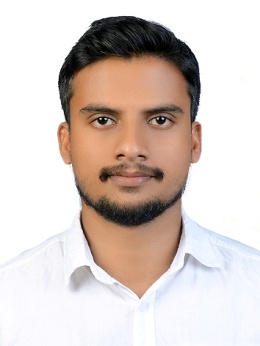 JOSHUA Email: Joshua.376090@2freemail.com Mobile No :  Whatsapp +971504753686 / +919979971283PERSONAL DETAILSDate of Birth           : 27/11/1991 Gender                    : MaleNationality              : IndianMarital Status          : SingleLanguages known   : English, Hindi,                                   Malayalam,TamilPASSPORT DETAILS Place of Issue         : TRIVANDRUMDate of Issue          : 04/06/2013Date of Expiry       : 03/06/2023CAREER OBJECTIVESeek to work in a thriving organization as a MECHANICAL SUPERVISOR, facilitating my contribution through thoughts and action to company’s vision and thus achieve self-development by playing a significant role in building the organization.PROFESSIONAL EXPERIENCECompany : MICRO STEEL FABRICATION LLC, DUBAI                           Position held   : MECHANICAL SUPERVISOR CUM AUTOCAD DRAUGHTMANLocation  : Al Quoz Ind3,DubaiClient     :  Dubal,Emal,Dutco,Artline,Al Hikma etc Duration: May16 2015 to August24 2017Projects handled:Emal(Emirates Aluminium) - Steam extraction fan installation IC1&IC2Emal(Emirates Aluminium) -Retrofit Installation Sir DigasserEmal(Emirates Aluminium) -LaydownTable replacement&InstallationDubal(Dubai Aluminium) –Burner Heat System        Replacement&InstallationAl Hikma –Staircase Installation in AbudhabiArtline    - Birds Observation  Steel Tower installation in Al QudraArtline    - Steel Shed & Handrail installation in Jebel Ali hills Water treatment plantDUTIES AND RESPONSIBILITIESPreparing Shop drawing.Getting the Material approval from the vendor list.Distributing the approved materials and shop drawings to the concerned fabricators.Shop Floor Fabrication works Monitoring as per given dimensions.Monitoring the work at site and assigning tasks to the workers.Providing technical support to the concerned teams and assuring quality of work.Coordinating with other services like estimation, Quality control, PurchaseSupervision of isometric and plan drawings.Control and supervision with proper instruction with safety and quality.Helped in managing project completion satisfactorily, within time and budget.Coordinate with client & our workers and solving the problems in working site.Site Measurement taking for jobs.Preparing estimation for small jobsPerformed the duty as per company’s instructions and policies.CourseName of the institutionUniversity/BoardYear of passingDIPLOMA(Mechanical Engineering)Central polytechnic collage, TrivandrumKerala University201312thSt.Antonys HSS,ValiathuraSTATE201010thSt.Antonys HSS,ValiathuraSTATE2008